CSSA STAGE 1 JUNIOR #24                                 NAME ___________________________________Multiple Choice:  Circle ALL the Correct Answers!1.	The Levites became God’s teachers because they: 	a)  separated themselves from sin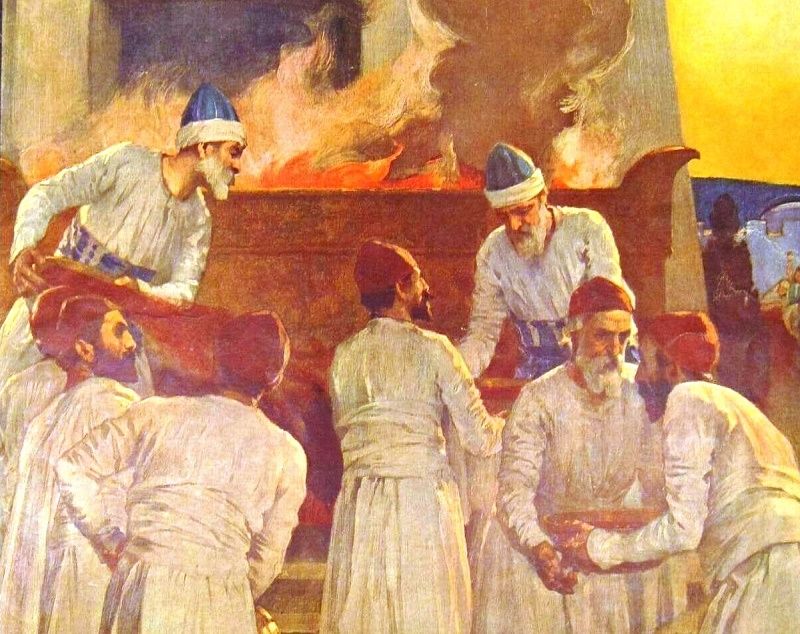 	b)  were handsome	c)  joined God’s side in the incident of the bitter water	d)  were ready to punish anybody that sinned against God2.	The Levites were chosen to: 	a)  teach the peopleb)  do the work of the Tabernacle	c)  study the lawd)  provide physical food for the Israelites 3.	The High Priest was special because: 	a)  there was only one High Priest at a timeb)  he wore the breastplate	c)  he was the only one who could go into the Most Holy Placed)  his clothes were designed by God4.	The High Priest wore a blue coat trimmed with:	a)  apples	b)  pears		c)  pomegranates		d)  bells5.	Some of the colors on the garments of the High Priest were:	a)  gold		b)  white		c)  green			d)  blueTrue or False_____  6.	Reuben received the blessing of a double portion. _____  7.	God must come first in our lives. 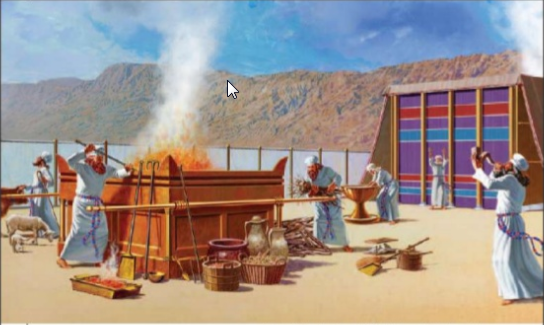 _____  8.	Only the priests were allowed inside the Tabernacle. _____  9.	Only the priests could go into the Most Holy Place. _____  10.	The High Priest wore blue linen trousers. _____  11.	The Levites were not given any land to grow crops. _____  12.	The other tribes had to pay a tenth of all they earned every year to the Levites. Short Answer13.	What were the names of Joseph’s two sons who became tribes? _______________________	___________________________________________________________________________________________________14.	How did the Levites help with the Tabernacle?______________________________________	___________________________________________________________________________________________________15.	List four jobs the priests performed?________________________________________________________________________ ________________________________________________________________________ ________________________________________________________________________ ________________________________________________________________________ 16.	Who was chosen as the first High Priest? _________________________________________17.	What was on the Breastplate? ___________________________________________________________________	____________________________________________________________________________________________________18.	What did the golden plate on the High Priest’s hat teach him and us about God?  ______________	___________________________________________________________________________Fill in the Blank19.	The name Levi means ____________________________.20.	The priests were chosen from the family of _________________________.21.	The High Priest wore a linen head covering with a plate of gold which said: _______________	___________________________________________________________________________22.	The Levites had to give a ______________ of what they received to the _________________Thought Questions23.	Why was the land spoken of as belonging to the twelve tribes when there were really thirteen? 	___________________________________________________________________________	___________________________________________________________________________24.	The Levites were Israel’s helpers, who are our helpers now? ___________________________________	___________________________________________________________________________	___________________________________________________________________________